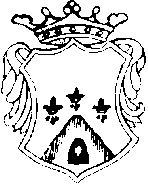 COMUNE DI GROTTE DI CASTRO    Provincia di ViterboAllegato BAl Comune di Grotte di CastroPec: comunegrottedicastro@legalmai.itAFFIDAMENTO DEL “SERVIZIO DI VIGILANZA ALUNNI SULLO SCUOLABUS COMUNALE” PER GLI ANNI SCOLASTICI 2022/2023 E 2023/2024 TRAMITE PROCEDURA RISTRETTA AI SENSI DELL’ART. 61 DEL D. LGS. 50/2016CIG: 932430758DIl sottoscritto_____________________________________ nato il …………………… a ……………………… residente in ………………………………..  alla via ……………………………………… codice fiscale ………………………………..   in qualità di legale rappresentante dell’operatore economico ……………………………………………………. con sede in ………………………………………………  alla via …………………………………………    iscritto alla C.C.I.A.A. di ………………………………..   Partita IVA ………………………….   per attività di ……………………………. Tel. …………………………..  P.E.C.  ……………………………….MANIFESTAil proprio interesse ad essere invitato alla procedura ristretta di cui all’oggetto e dichiara sin d’ora di essere in possesso dei requisiti di ordine generale e speciale previsti dall’Avviso per la manifestazione di interesse;AUTORIZZA l’invio delle comunicazioni inerenti al presente procedimento al seguente indirizzo di p.e.c. …………………………..  e-mail …………………………………..    ai sensi e per gli effetti del GDPR 679/2016, la raccolta dei dati personali che saranno trattati con e senza l’ausilio di strumenti elettronici per l’espletamento delle attività relative al presente procedimento ed alla connessa procedura.DICHIARADi possedere i requisiti richiesti nell’avviso per la manifestazione di interesse:A) Requisiti di ordine generale per contrarre con la pubblica amministrazione:- insussistenza delle cause di esclusione di cui all’art. 80 del D. Lgs 50/2016;- insussistenza delle cause di esclusione di cui all’art. 1 bis, comma 14, della Legge 383/2001 e s.m.i.;- insussistenza delle condizioni di cui all’art. 53, comma 16-ter, del D. Lgs. 165/2001 o di altre condizioni che, ai sensi della normativa vigente, sono causa di divieto a contrattare con la Pubblica Amministrazione;- regolare attuazione delle norme che disciplinano il diritto al lavoro dei disabili di cui alla legge 68/1999;- regolare adempimento agli obblighi relativi alla sicurezza dei propri lavoratori ai sensi del D. Lgs. 81/2008.B) Requisiti di idoneità- per le imprese: iscrizione al registro delle imprese della Camera di Commercio, Industria, Artigianato ed Agricoltura della Provincia in cui l'impresa ha sede e per l’espletamento del servizio di cui trattasi;- nel caso di cooperative: iscrizione al Registro Prefettizio delle cooperative o nello Schedario Generale della Cooperazione o, ove costituito, nell’Albo delle Imprese Cooperative ex D.M. Attività produttive 23/06/2004;- nel caso di cooperative sociali: iscrizione al registro regionale/provinciale delle cooperative sociali;C) Requisiti di capacità tecnica e professionaleIl concorrente deve aver regolarmente eseguito, negli ultimi 3 (tre) anni antecedenti la data di pubblicazione del presente bando, almeno 36 mesi (trentasei) di un servizio analogo a quello oggetto del presente appalto.Luogo e data  _____________________  Firma  ___________________________(il presente documento potrà essere sottoscritto anche con firma digitale)Si allega copia fotostatica del documento di riconoscimento del sottoscrittore, in corso di validità.